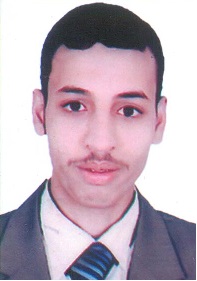 Education and Academic Qualifications:2012 : Bachelor of Chemistry, Faculty of Science, Assiut University, Very good with honour grade .2013 until present: Demonstrator, Chemistry Department, Faculty of Science, Assiut University.Name:Ahmed Fathi SaberDate and Place of Birth: 7/2/1991,Assiut-EgyptNationality:EgyptianInstitute:Chemistry Department, Faculty of Science, Assiut University, Assuit, 71516 EgyptTelephone:00201096844454    (Mobil)Current Position: DemonstratorMarital status:Married       Fields of Research:Physicalorganic ChemistryE-mail:ahmed.fathi_91@yahoo.com